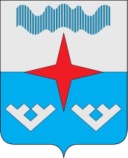           Администрация  Сельского поселения                                «Приморско–Куйский  сельсовет» Заполярного района  Ненецкого автономного округаПОСТАНОВЛЕНИЕ22.12.2022 г № 140 пос. Красное, Ненецкий Автономный округОб утверждении перечня объектов муниципального земельного контроляс присвоением категории риска           В соответствии со статьями 16,	61 Федерального закона от 31 июля 2020 года № 248-ФЗ «О государственном контроле (надзоре) и муниципальном контроле в Российской Федерации», пунктом 6 Правил формирования плана проведения плановых контрольных (надзорных) мероприятий на очередной календарный год, его согласования с органами прокуратуры, включения в него и исключения из него контрольных (надзорных) мероприятий в течение года, утверждённых постановлением Правительства РФ от 31 декабря 2020 года № 2428 «О порядке формирования плана проведения плановых контрольных (надзорных) мероприятий на очередной календарный год, его согласования с органами прокуратуры, включения в него и  исключения из него контрольных (надзорных) мероприятий в течение года», Положением о муниципальном земельном контроле в границах Сельского поселения «Приморско-Куйский сельсовет»  Заполярного района Ненецкого автономного округа, утверждённого Решением Совета депутатов Сельского поселения  «Приморско-Куйский  сельсовет» Заполярного района Ненецкого автономного округа от 19 ноября 2021 года № 1 (148) Администрация Сельского поселения «Приморско-Куйский сельсовет» ЗР НАО ПОСТАНОВЛЯЕТ:Утвердить перечень объектов муниципального земельного контроля с присвоением категории риска, согласно приложению к настоящему постановлению.Общему отделу  администрации Сельского  поселения  «Приморско-Куйский сельсовет» ЗР НАО разместить настоящее  постановление в сети  Интернет» на официальном сайте администрации Сельского  поселения  «Приморско-Куйский сельсовет» ЗР НАО (https://pksovet.ru) в разделе «Земельный контроль».Контроль  за выполнением постановления  оставляю за собой.           Глава  Сельского поселения«Приморско–Куйский  сельсовет»  ЗР НАО                             Л.М. Чупров